\                               Bath & Grooming Check-in 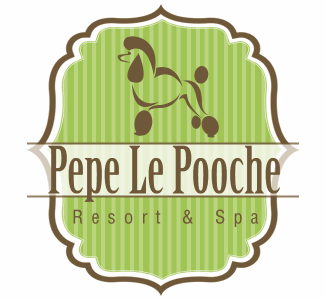  		Pet’s Owner Name: ____________________________ Pet(s) Name: ________________________		Breed: _________________________ Color: __________________ Female:____ Male: ______			Arrival time: ____________ (Appt /Walk-in)   Phone: ___________________________~~~~~~~~~~~~~~~~~~~~~~~~~~~~~~~~~~~~~~~~~~~~~~~~~~~~~~~~~~~~~~~~~~~~~~~~~~~~~~~~~~~~~~~~~~~~~~~~~~~~~~~~~~~~~~~   Ooh La La Services~~~~~~~~~~~~~~~~~~~~~~~~~~~~~~~~~~~~~~~~~~~~~~~~~~~~~~~~~~~~~~~~~~~~~~~~~~~~~~~~~~~~~~~~~~~~~~~~~~~~~~~~~~~~GROOMING SALON TERMS AND CONDITIONS AND GROOMERS LIABLEPETS NOT PICKED UP AT CLOSING WILL BE TRANSFERRED TO BOARDING AND OWNER WILL BE RESPONSIBLE FOR PUBLISHED NIGHTLY RATE. -Pepe Le Pooche Resort & Spa requires that all pets entering the Pepe Le Pooche for grooming services show proof of current vaccinations. However, it is still possible for vaccinated pets to become ill or contract an infectious disease not due to any circumstance or condition in Pepe Le Pooche Resort & Spa. Owner agrees not to hold Pepe Le Pooche Resort & Spa liable for any illness/injuries contracted while in the Pepe Le Pooche Resort & Spa. Coats that are matted and/or tangled is a serious condition and must be addressed before a Spa Bath or Salon Groom. De-matting is a time consuming process and needs be done delicately and humanely. In certain circumstances the only solution may be a shave down. De-matting and/or shaving may present certain post-grooming risks, which include: itchy skin, discolored skin, burns and sores. Owner shall not hold Pepe Le Pooche responsible for minor nicks or burns resulting from the grooming of matted, neglected coats or for irritation caused by coat removal (Allergic Reactions) – Owner agrees not to hold Pepe Le Pooche Resort & Spa responsible for allergic reactions to grooming products. As with any pet care product, some pets may have sensitivity. Please consult with your veterinarian to ensure that there are no allergies.-Health & Safety concerns – Pepe Le Pooche Resort & Spa primary concern is the health and safety of each pet as well as the safety of each employee. In order to maintain this level of safety, a muzzle may be used. A service may be refused or discontinued if a dog shows aggressiveness, bites or a skin condition is noticed. In the event of an injury or emergency I Pepe Le Pooche Resort & Spa will seek medical attention if deemed necessary, at the owner’s sole expense. Owner grants Pepe Le Pooche the full power of decision making involving the medical treatment of Pet if Owner cannot be reached. Owner hereby agrees to pay for all costs associated with said medical Treatment. -Pepe Le Pooche Resort & Spa Staff follows strict guidelines for bathing and grooming pets. Owner acknowledges that Pepe Le Pooche Resort & Spa Salon Staff are not veterinarians            and do not have backgrounds in animal medicine and are not expected to diagnose or detect illnesses. Pepe Le Pooche Resort & Spa is not responsible for any unknown pre-existing conditions such as moles or cysts that on occasion may be nicked during the groom. I hereby understand and agree the above terms and conditions.Client Signature: __________________________________ Date: ____________________